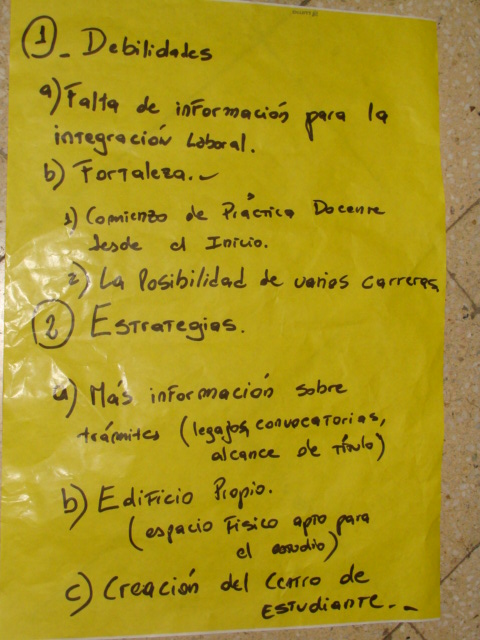 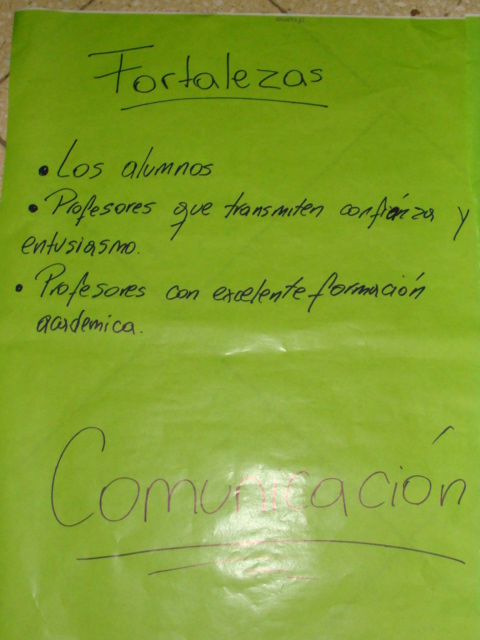 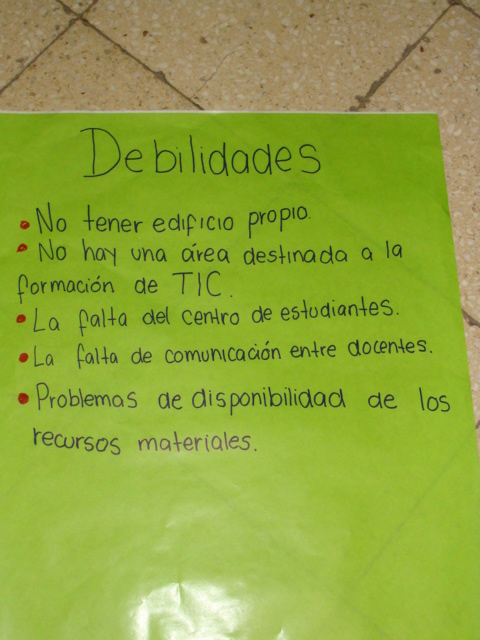 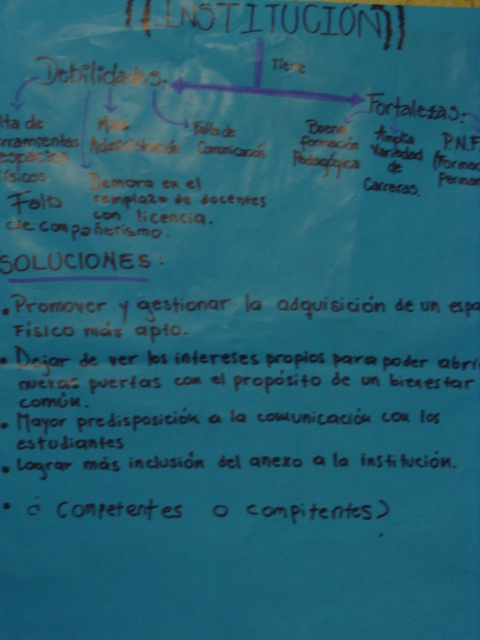 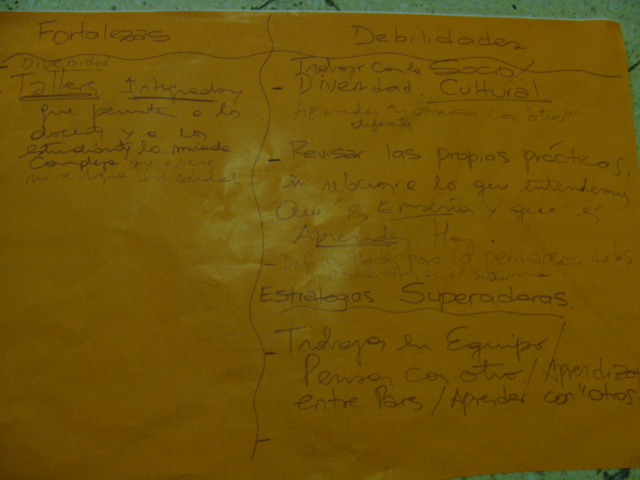 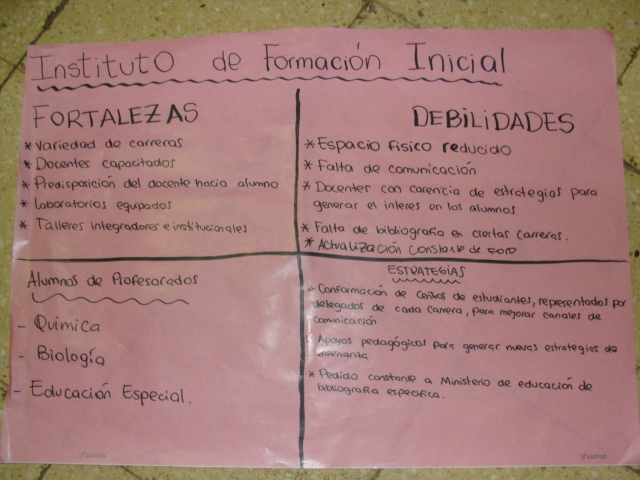 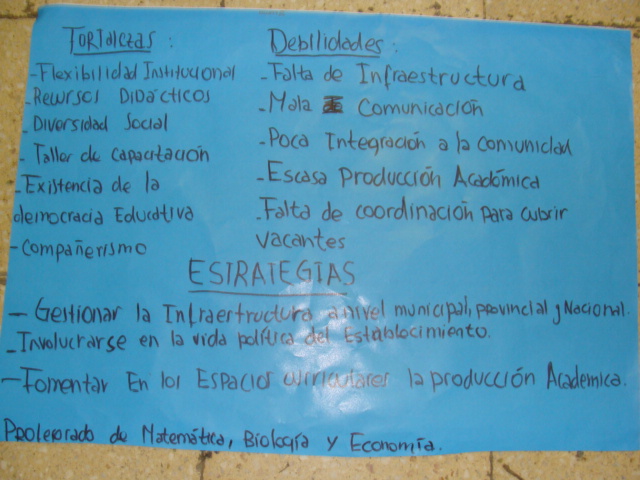 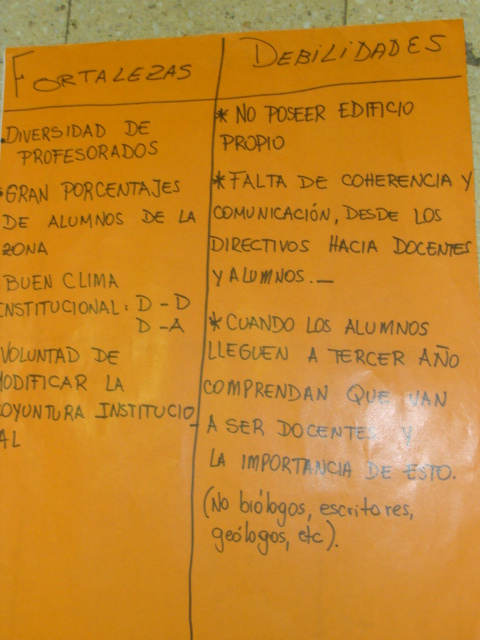 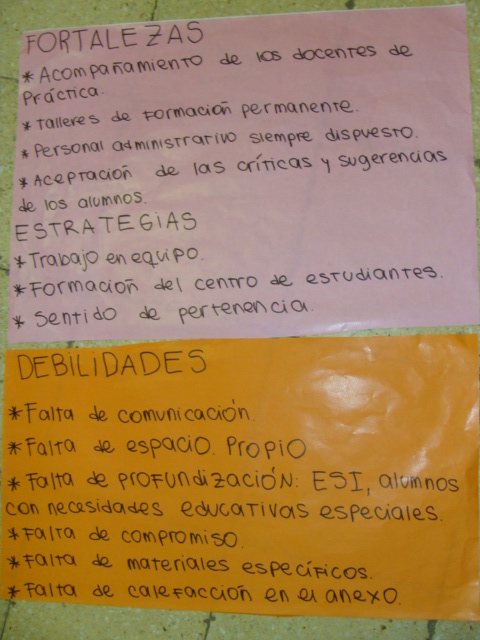 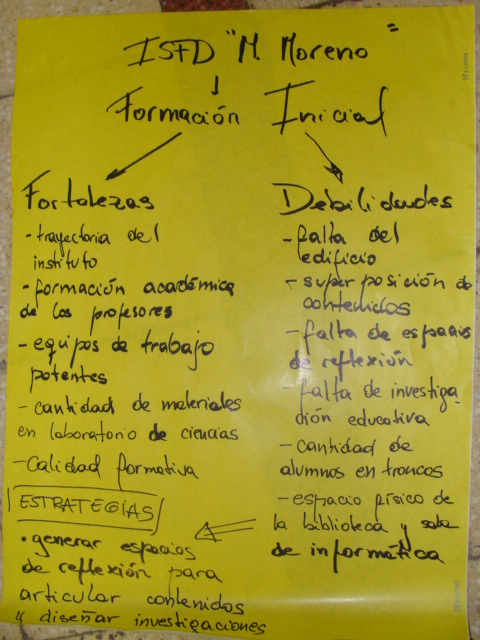 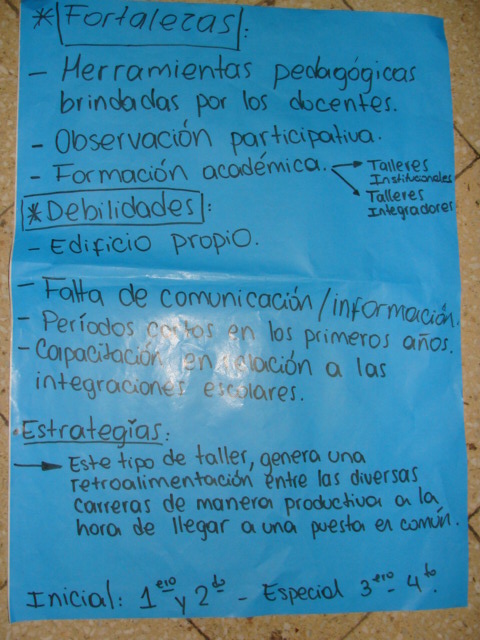 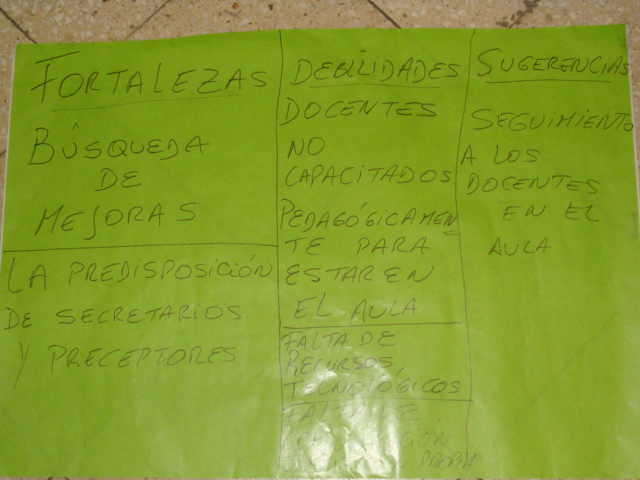 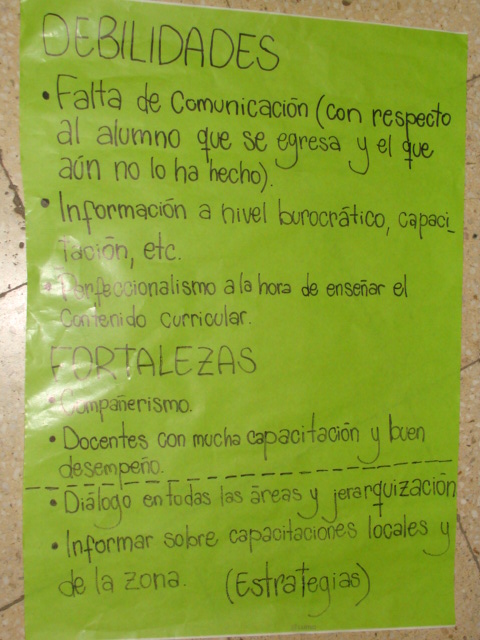 FORTALEZASDEBILIDADESESTRATEGIAS DE ACCIÓN SUPERADORASCantidad y calidad de los estudiantes.Profesores que transmiten confianza y entusiasmo.Profesores con excelente formación académica.PNFP que permiten un encuentro entre los docentes y los estudiantes y varias miradas.Buena formación pedagógica.Amplia oferta educativa.Docentes capacitados y de buen desempeño.Predisposición de los docentes hacia los estudiantes.Flexibilidad institucional.Recursos didácticos.Diversidad social.Compromiso de la coordinadora y los estudiantes para la formación del centro de estudiantes.Comienzo de la práctica docente desde el inicio.Existencia de la democracia educativa.Compañerismo.Gran porcentaje de estudiantes de la zona.Buen clima institucional entre docentes – docentes, docentes – estudiantes y estudiantes – estudiantes.Voluntad de modificar la coyuntura institucional.Acompañamiento de los docentes en la práctica.Personal administrativo siempre dispuesto.Aceptación de críticas y sugerencias de los estudiantes.Trayectoria del instituto.Equipos de trabajo potentes.Cantidad y variedad de materiales de laboratorio.Calidad formativa.Búsqueda de mejoras.La predisposición de secretarios y preceptores.Herramientas pedagógicas brindadas por los docentes.Observación participativa.Falta de información para la integración laboral.Falta de edificio propio.No hay un área destinada a la formación de TIC.Falta de centro de estudiantes.Poca comunicación entre los docentes.Problemas de disponibilidad de los recursos materiales.Demora en el reemplazo de los docentes.Trabajos con la sociedad.Espacios reducidos.Docentes con carencias de estrategias para generar el interés en los estudiantes.Falta de bibliografías de ciertas carreras.Actualización constante del foro y el sitio web.Escasa producción académica.Falta de coordinación para cubrir vacantes.Poca profundización ESI, alumnos con necesidades especiales.Falta de calefacción en el anexo.Falta de investigación educativa.Pocos espacios de reflexión para articular contenidos y diseñar investigaciones.Diálogo en todas las áreas y jerarquización.Informar sobre capacitaciones locales y de la zona.Mas información sobre trámites como legajos, convocatorias, alcance de títulos.Edificio propio (espacio físico apto para el estudio)Creación del centro de estudiante representado por delegados de cada carrera para mejorar canales de comunicación.Apoyos pedagógicos para generar nuevas estrategias  de enseñanza.Involucrarse en la vida política de la institución.Comunicación.Dejar de ver los intereses propios para poder abrir nuevas puertas con el propósito de un bienestar común.Mayor predisposición a la comunicación con los estudiantes.Lograr más inclusión de los estudiantes que cursan en el anexo.Trabajos en equipo. Pensar con otros.Aprendizaje entre los pares.Aprender con otros.Fomentar en los espacios curriculares la producción académica.Sentido de pertenencia.Generar espacios de reflexión.Talleres que generen una retroalimentación entre las diversas carreras de manera productiva a la hora de llegar a una puesta en común.Seguimiento de los docentes en las aulas.